ARTICULO 10 LAIPNUMERAL 8MES DE MAYO  2022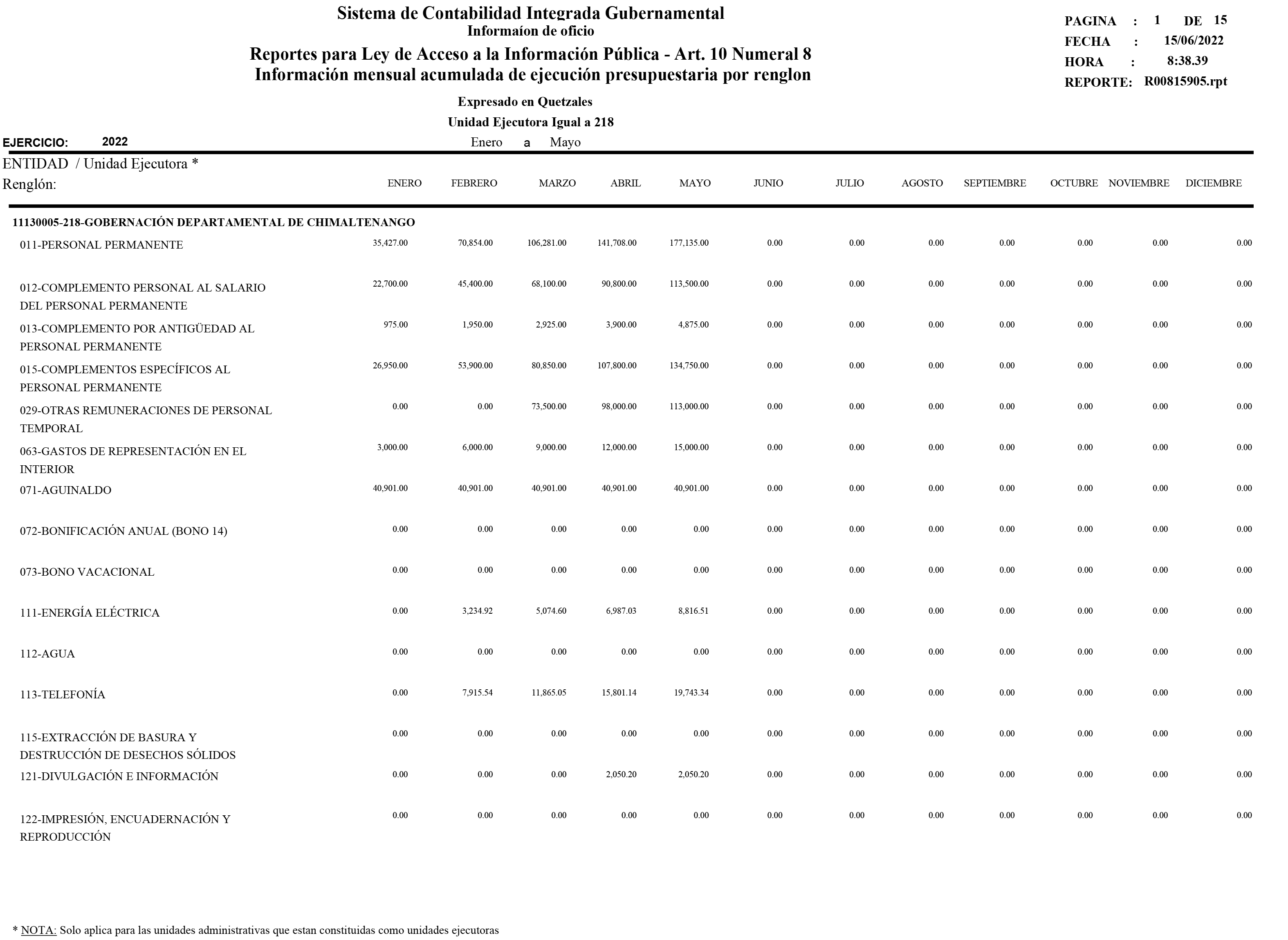 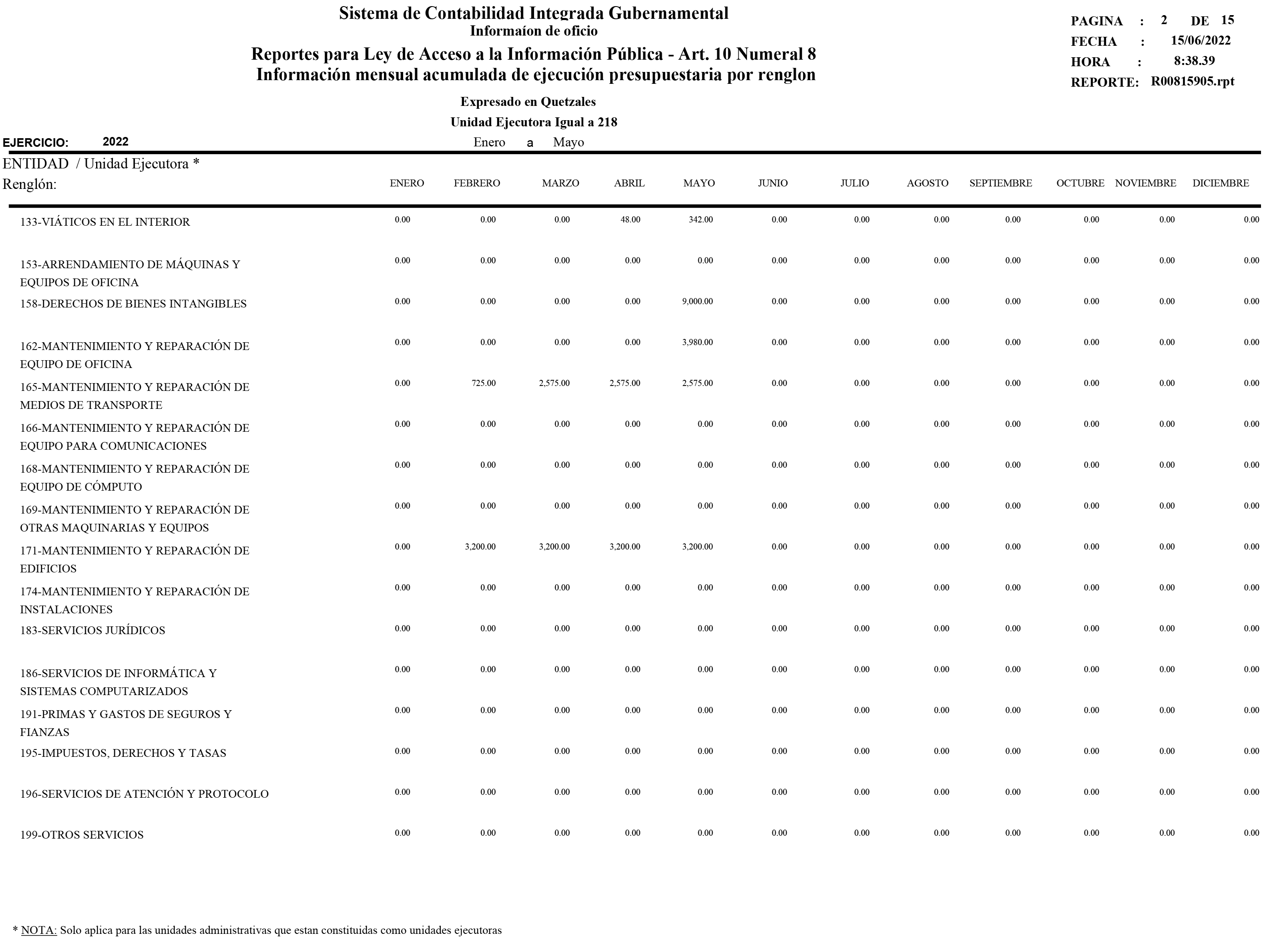 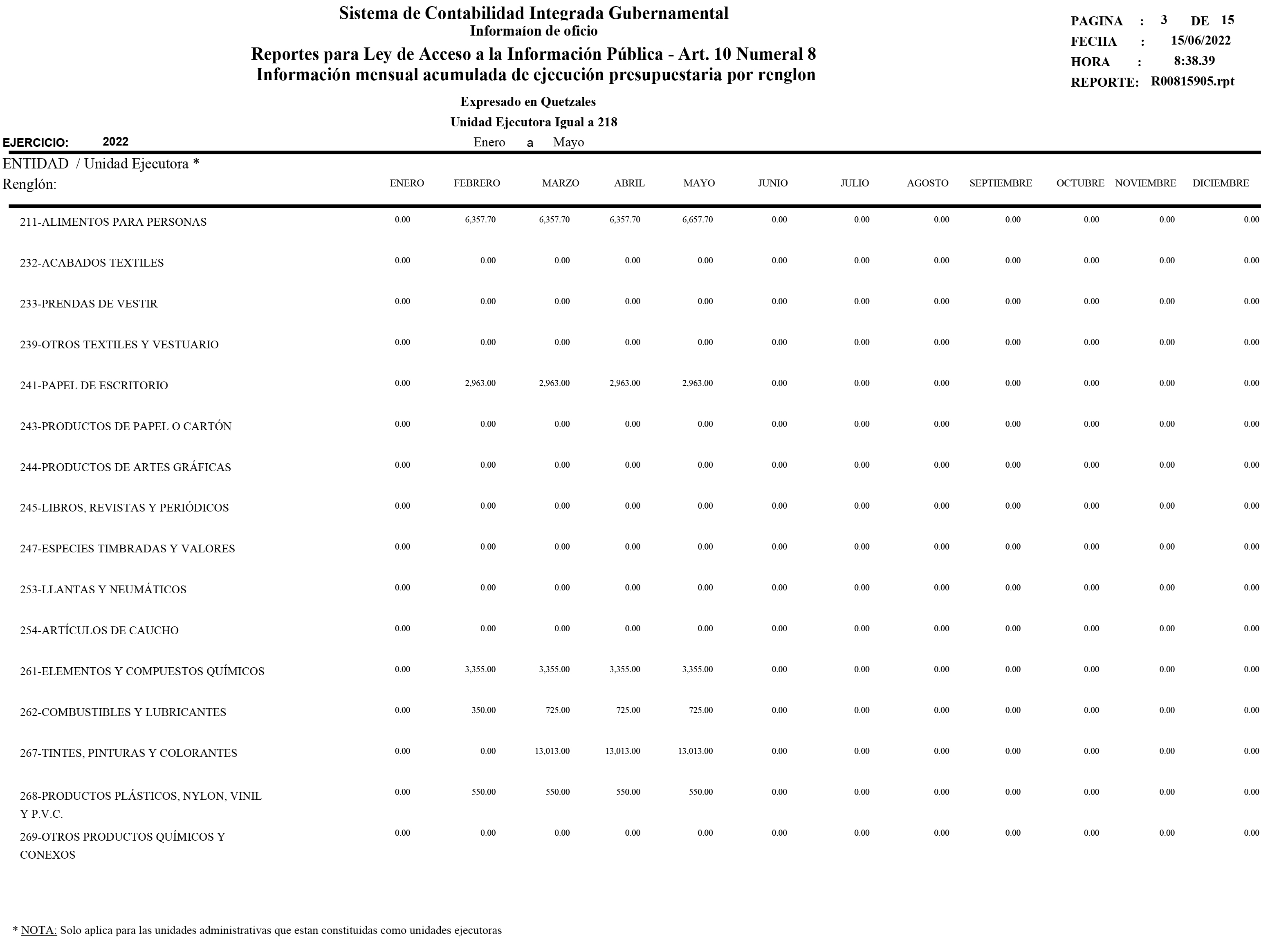 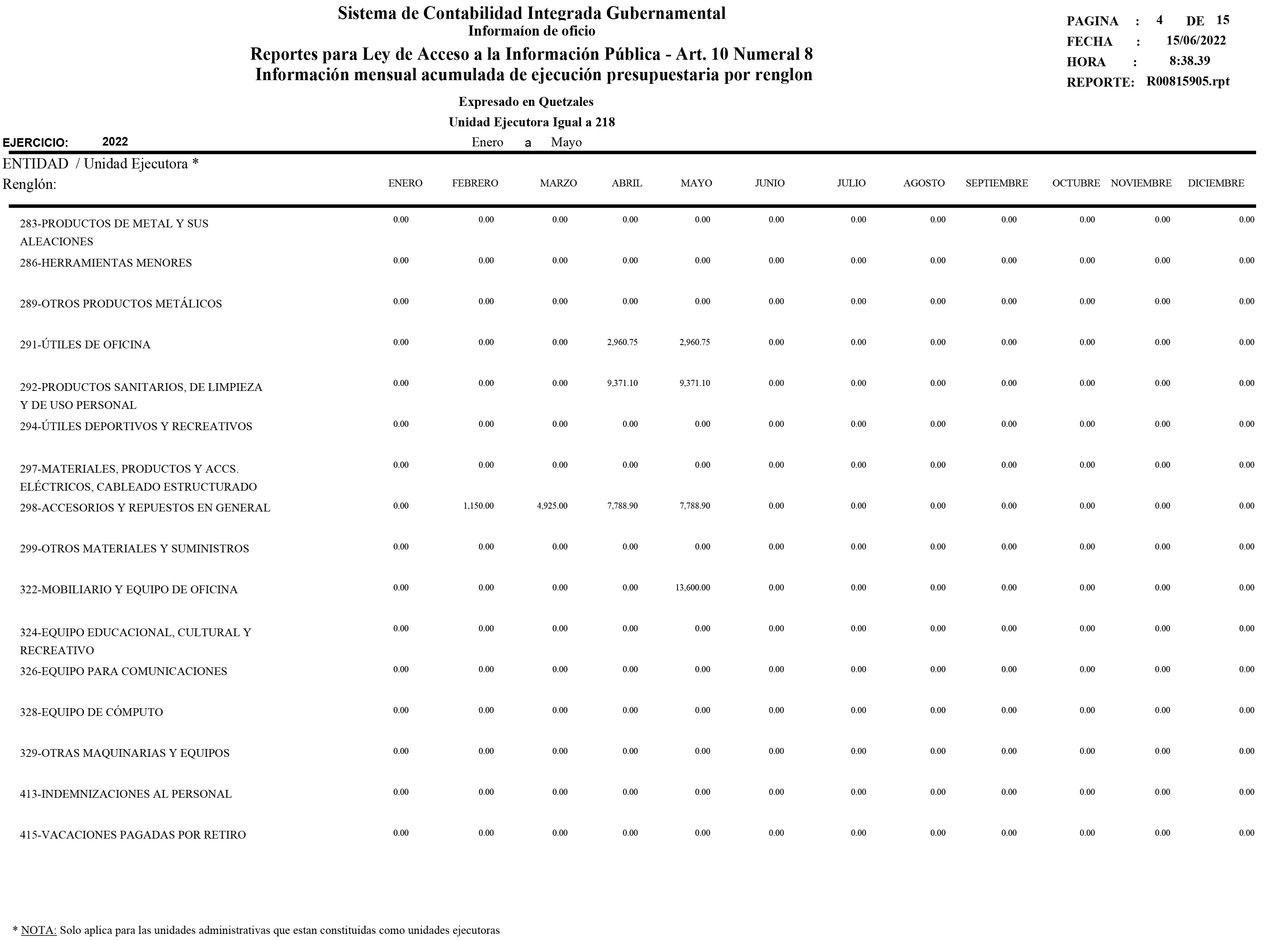 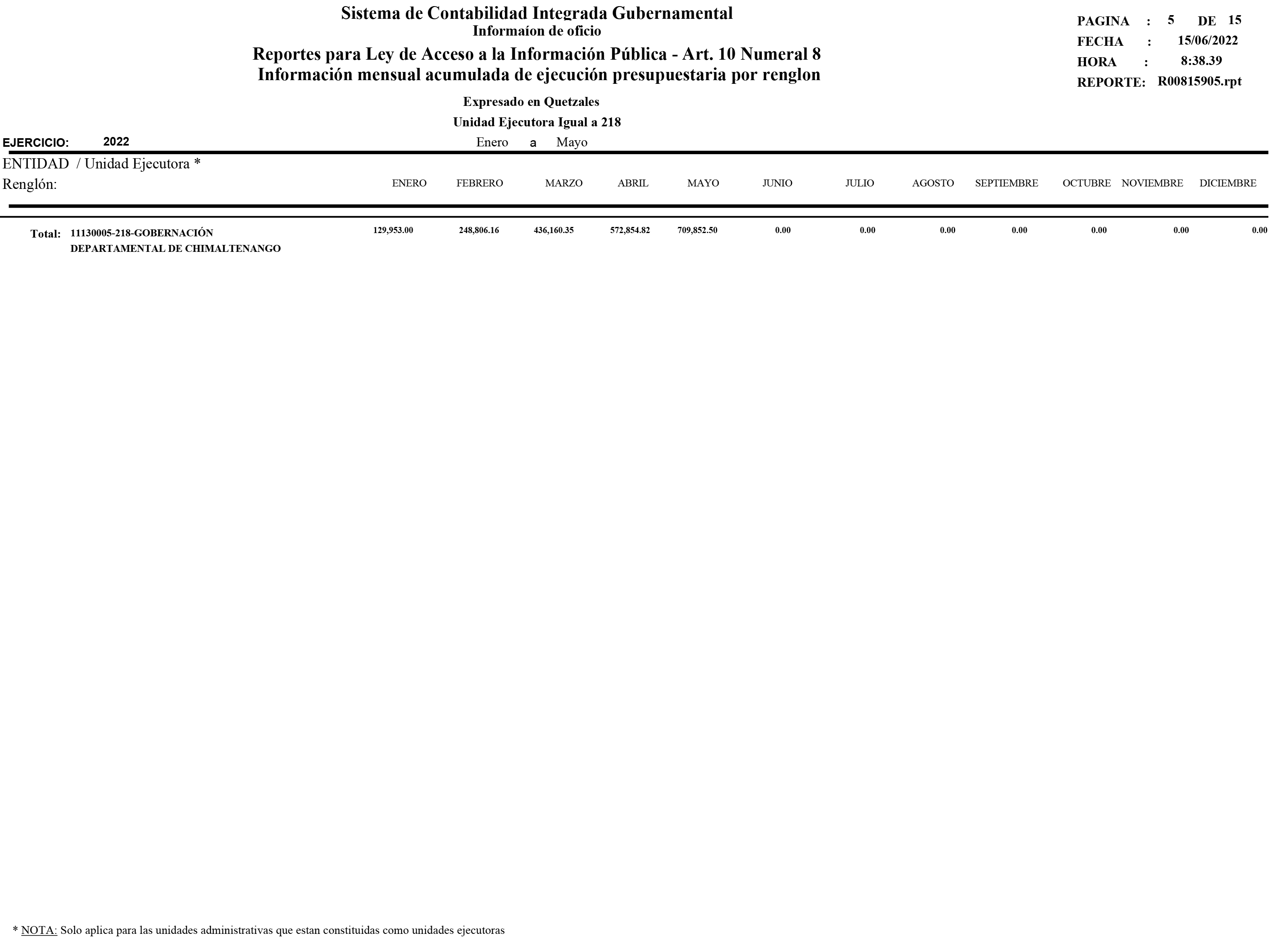 